Este Formato debe estar acompañado de los requisitos correspondientes a cada uno de los indicadores de la Condición III. Dichos documentos deben estar titulados, numerados, foliados y seguir las disposiciones contenidas en el Reglamento del procedimiento de licenciamiento institucional, aprobado por Resolución del Consejo Directivo N° 008-2017-SUNEDU/CD del 14 de marzo de 2017; y las “Consideraciones para la presentación de los medios de verificación”. Adicionalmente, la universidad puede presentar cualquier otro documento probatorio (titulado, numerado y foliado) que considere necesario adjuntar respecto al indicador.La solicitud en físico y en formato digital, debe estar separada por marcadores (o archivos separados) que determine el indicador y el requisito al que pertenecen. _____________________________FIRMA DEL REPRESENTANTE LEGALANEXO N° 11SUPERINTENDENCIA NACIONAL DE EDUCACIÓN SUPERIOR UNIVERSITARIA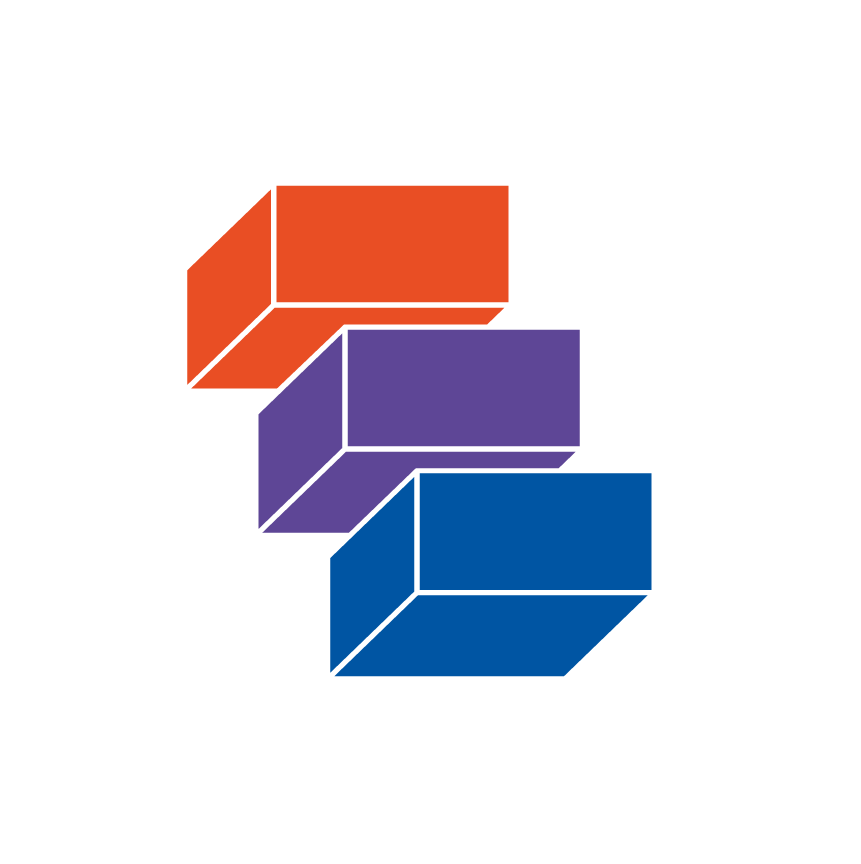 FORMATO DE LICENCIAMIENTO BB3NOMBRE DE LA UNIVERSIDADREPRESENTANTE LEGALCONDICIÓN IIIInfraestructura y equipamiento adecuado al cumplimiento de sus funciones (aulas, bibliotecas, laboratorios, entre otros).1. INDICADORES INDICADOR 16: Mediante Resolución del Consejo Directivo N° 008-2017-SUNEDU/CD, se deja sin efecto el indicador. INDICADOR 17: Locales propios, alquilados, bajo cesión en uso o algún otro título, de uso exclusivo para su propósito.INDICADOR 18: Mediante Resolución del Consejo Directivo N° 008-2017-SUNEDU/CD, se deja sin efecto el indicador. INDICADOR 19: La universidad cuenta planes de seguridad. Indicador modificado mediante Resolución del Consejo Directivo N° 008-2017-SUNEDU/CD.INDICADOR 20: La universidad cuenta con estándares de seguridad para el funcionamiento de los laboratorios y talleres según corresponda. Indicador modificado mediante Resolución del Consejo Directivo N° 008-2017-SUNEDU/CD.INDICADOR 21: Disponibilidad de agua potable y desagüe. Mediante Resolución del Consejo Directivo N° 08-2017-SUNEDU/CD, se establece que el indicador se verifica en la etapa de verificación presencial.INDICADOR 22: Disponibilidad de energía eléctrica. Mediante Resolución del Consejo Directivo N° 08-2017-SUNEDU/CD, se establece que el indicador se verifica en la etapa de verificación presencial.INDICADOR 23: Disponibilidad de líneas telefónicas. Mediante Resolución del Consejo Directivo N° 08-2017-SUNEDU/CD, se establece que el indicador se verifica en la etapa de verificación presencial.INDICADOR 24: Disponibilidad de internet en los ambientes donde se brinde el servicio educativo de cada local de la universidad. El servicio de internet debe contar con banda ancha requerida para educación superior universitaria, conforme a lo establecido por la autoridad competente y de acuerdo a la disponibilidad del servicio por región. Mediante Resolución del Consejo Directivo N° 08-2017-SUNEDU/CD, se establece que el indicador se verifica en la etapa de verificación presencial.INDICADOR 25: Mediante Resolución del Consejo Directivo N° 008-2017-SUNEDU/CD, se deja sin efecto el indicador.INDICADOR 26: Mediante Resolución del Consejo Directivo N° 008-2017-SUNEDU/CD, se deja sin efecto el indicador.INDICADOR 27: La universidad cuenta con talleres y laboratorios de enseñanza propios, de conformidad con el número de estudiantes, actividades académicas y programas de estudio. Indicador modificado mediante Resolución del Consejo Directivo N° 008-2017-SUNEDU/CD.INDICADOR 28: Los laboratorios de enseñanza están equipados de acuerdo a su especialidad.INDICADOR 29: La universidad cuenta con ambientes para los docentes, en cada local que ofrece el servicio educativo.INDICADOR 30: Existencia de presupuesto y un plan de mantenimiento.INDICADORREQUISITO / NOMBRE DEL REQUISITOUBICACIÓN EN LA SOLICITUD(indicar folios correspondientes)Observaciones adicionales  Indicador 17R1:Indicador 17R2:Indicador 17R3:Indicador 17R4:Indicador 17Otros:Indicadores 19R1:Indicadores 19R2:Indicadores 19R3:Indicadores 19Otros:Indicador 20R1:Indicador 20Otros:Indicador 21R1:Indicador 21R2:Indicador 21R3:Indicador 21Otros:Indicador 22R1:Indicador 22R2:Indicador 22R3:Indicador 22OtrosIndicador 23R1:Indicador 23R2:Indicador 23R3:Indicador 23OtrosIndicador 24R1:Indicador 24R2:Indicador 24R3:Indicador 24OtrosIndicador 27R1:Indicador 27R2:Indicador 27R3:Indicador 27OtrosIndicador 28R1:Indicador 28Otros:Indicador 29R1:Indicador 29Otros:Indicador 30R1:Indicador 30R2: Indicador 30Otros: